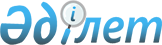 Об установлении государственному учреждению "Отдел жилищно-коммунального хозяйства, пассажирского транспорта и автомобильных дорог" акимата Костанайского района публичного сервитута на земельные участкиРешение акима Надеждинского сельского округа Костанайского района Костанайской области от 30 января 2024 года № 2
      В соответствии с Земельным кодексом Республики Казахстан Законом Республики Казахстан "О местном государственном управлении и самоуправлении в Республике Казахстан" аким Надеждинского сельского округа Костанайского района РЕШИЛ:
      1. Установить государственному учреждению "Отдел жилищно-коммунального хозяйства, пассажирского транспорта и автомобильных дорог" акимата Костанайского района публичный сервитут на земельные участки, расположенные на территории села Воскресеновка, Надеждинского сельского округа, Костанайского района, Костанайской области общей площадью 78,298 гектаров, для строительство водопроводных сетей:
      - для проектирования и строительства насосной станции 1-го подъема, площадью 1,148 гектар;
      - для проектирования и строительства насосной станции 2-го подъема, площадью 1,42 гектар;
      - для проектирования и строительства подводящей водопроводной сети, площадью 71,08 гектар;
      - для проектирования и строительства разводящих водопроводных сетей, площадью 4,65 гектар.
      2. Государственному учреждению "Аппарат акима Надеждинского сельского округа Костанайского района" в установленном законодательством Республики Казахстан порядке обеспечить:
      1) направление копии настоящего решения в бумажном и электронном виде на казахском и русском языках в Республиканское государственное предприятие на праве хозяйственного ведения "Институт законодательства и правовой информации Республики Казахстан" для официального опубликования и включения в Эталонный контрольный банк нормативных правовых актов Республики Казахстан;
      2) размещение настоящего решения на интернет-ресурсе акимата Костанайского района после его официального опубликования.
      3. Контроль за исполнением настоящего решения оставляю за собой.
      4. Настоящее решение вводится в действие по истечении десяти календарных дней после дня его первого официального опубликования.
					© 2012. РГП на ПХВ «Институт законодательства и правовой информации Республики Казахстан» Министерства юстиции Республики Казахстан
				
      Аким Надеждинского сельского округа 

Н. Бақытжанов
